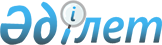 Об утверждении Положения о коммунальном государственном учреждении "Управление физической культуры и спорта акимата Северо-Казахстанской области"Постановление акимата Северо-Казахстанской области от 19 мая 2022 года № 114
      В соответствии с пунктом 2 статьи 40 Административного процедурно-процессуального кодекса Республики Казахстан и постановлением Правительства Республики Казахстан от 1 сентября 2021 года № 590 "О некоторых вопросах организации деятельности государственных органов и их структурных подразделений" акимат Северо-Казахстанской области ПОСТАНОВЛЯЕТ:
      1. Утвердить Положение о коммунальном государственном учреждении "Управление физической культуры и спорта акимата Северо-Казахстанской области" согласно приложению к настоящему постановлению.
      2. Коммунальному государственному учреждению "Управление физической культуры и спорта акимата Северо-Казахстанской области" в установленном законодательством Республики Казахстан порядке обеспечить:
      1) государственную регистрацию вышеуказанного Положения в органах юстиции в установленном законодательством порядке;
      2) в течение двадцати календарных дней со дня подписания настоящего постановления направление его копии в электронном виде на казахском и русском языках в филиал республиканского государственного предприятия на праве хозяйственного ведения "Институт законодательства и правовой информации Республики Казахстан" Министерства юстиции Республики Казахстан по Северо-Казахстанской области для официального опубликования и включения в Эталонный контрольный банк нормативных правовых актов Республики Казахстан;
      3) размещение настоящего постановления на интернет-ресурсе акимата Северо-Казахстанской области после его официального опубликования.
      3. Контроль за исполнением настоящего постановления возложить на курирующего заместителя акима Северо-Казахстанской области.
      4. Настоящее постановление вводится в действие со дня его первого официального опубликования. ПОЛОЖЕНИЕ о коммунальном государственном учреждении "Управление физической культуры и спорта акимата Северо-Казахстанской области" город Петропавловск, 2022 год 1. Общие положения
      1. Коммунальное государственное учреждение "Управление физической культуры и спорта акимата Северо-Казахстанской области" (далее – Управление) является государственным органом Республики Казахстан, осуществляющим руководство в сфере спорта.
      2. Управление осуществляет свою деятельность в соответствии с Конституцией и законами Республики Казахстан, актами Президента и Правительства Республики Казахстан, иными нормативными правовыми актами, а также настоящим Положением.
      3. Управление является юридическим лицом в организационно-правовой форме государственного учреждения, имеет символы и знаки отличия (при их наличии), печати с изображением Государственного Герба Республики Казахстан и штампы со своим наименованием на казахском и русском языках, бланки установленного образца, счета в органах казначейства в соответствии с законодательством Республики Казахстан.
      4. Управление вступает в гражданско-правовые отношения от собственного имени.
      5. Управление имеет право выступать стороной гражданско-правовых отношений от имени государства, если оно уполномочено на это в соответствии с законодательством Республики Казахстан.
      6. Управление по вопросам своей компетенции в установленном законодательством порядке принимает решения, оформляемые приказами руководителя Управления и другими актами, предусмотренными законодательством Республики Казахстан.
      7. Структура и лимит штатной численности Управления утверждаются в соответствии с законодательством Республики Казахстан.
      8. Местонахождение юридического лица: 150011, Республика Казахстан, Северо-Казахстанская область, город Петропавловск, улица Абая, 15.
      9. Настоящее положение является учредительным документом Управления.
      10. Финансирование деятельности Управления осуществляется из республиканского и местных бюджетов, бюджета (сметы расходов) Национального Банка Республики Казахстан в соответствии с законодательством Республики Казахстан.
      11. Управлению запрещается вступать в договорные отношения с субъектами предпринимательства на предмет выполнения обязанностей, являющихся полномочиями Управления.
      Если Управлению законодательными актами предоставлено право осуществлять приносящую доходы деятельность, то полученные доходы направляются в государственный бюджет, если иное не установлено законодательством Республики Казахстан. 2. Задачи и полномочия государственного органа
      12. Задачи: 
      создание условий для укрепления здоровья населения;
      популяризации массового и профессионального спорта;
      приобщение к регулярным занятиям физической культурой и спортом детей, подростков и молодежи;
      развитие спортивной инфраструктуры, в том числе с применением механизма государственно-частного партнерства.
      13. Полномочия:
      Права:
      1) участвовать в разработке проектов решений акима и постановлений акимата области, областных программ и планов социально-экономического развития области;
      2) запрашивать и получать в установленном порядке от исполнительных органов области, а также организаций независимо от форм собственности, документы, заключения, справочные и иные материалы, необходимые для осуществления функций, возложенных на Управление;
      3) принимать участие в заседаниях комиссий, советов и других консультативно-совещательных органов, принимать участие в мероприятиях, проводимых уполномоченным органом в области физической культуры и спорта.
      Обязанности:
      1) выполнять функции администратора бюджетных программ в соответствии с Бюджетным кодексом – осуществление мониторинга исполнения планов финансирования Управления и подведомственных учреждений; анализ исполнения планов финансирования и оказание практической помощи подведомственным организациям в финансовых вопросах; ведение бухгалтерского учета и отчетности финансово-хозяйственной деятельности Управления; организация и проведение государственных закупок товаров, работ и услуг;
      2) проводить международные, межрегиональные, республиканские и областные спортивные соревнования и сборы;
      3) возбуждать и рассматривать дела об административных правонарушениях в области физической культуры и спорта в соответствии с Кодексом Республики Казахстан об административных правонарушениях в пределах своей компетенции;
      4) решать в установленном порядке в пределах своей компетенции вопросы присвоения званий, награждения дипломами, призами, грамотами, ценными подарками победителей и призеров областных спортивных и других мероприятий, работников спортивных организаций, присваивать категории тренерско-преподавательскому составу;
      5) осуществлять работу по открытости и прозрачности деятельности государственного органа, в том числе наполнение и сопровождение порталов "Открытые данные", "Открытые бюджеты", "Открытые НПА", "Открытый диалог";
      6) исполнять задачи и функций в сфере физической культуры и спорта, возложенные на управление.
      Функции:
      1) создает инфраструктуру для занятий спортом физических лиц, в том числе с учетом доступности для маломобильных групп населения, по месту жительства и в местах массового отдыха;
      2) проводит областные спортивные соревнования, в том числе среди спортсменов-ветеранов, совместно с республиканскими и (или) местными аккредитованными спортивными федерациями;
      3) участвует в проведении республиканских и международных спортивных соревнований, в том числе среди спортсменов-ветеранов, проводимых уполномоченным органом в области физической культуры и спорта совместно с аккредитованными республиканскими спортивными федерациями;
      4) обеспечивает подготовку областных сборных команд по видам спорта и их выступления на республиканских и международных спортивных соревнованиях;
      5) обеспечивает развитие массового спорта и национальных видов спорта на территории Северо-Казахстанской области;
      6) координирует деятельность физкультурно-спортивных организаций на территории Северо-Казахстанской области;
      7) принимает меры по использованию во внеурочное и вечернее время спортивных сооружений организаций образования в целях обеспечения работы спортивных секций для населения и проведения спортивных мероприятий;
      8) присваивает спортсменам спортивные разряды, лишает спортсменов спортивных разрядов: "кандидат в мастера спорта Республики Казахстан", спортсмен 1 разряда;
      9) присваивает квалификационные категории, лишает квалификационных категорий: тренер высшего уровня квалификации первой категории, тренер-преподаватель высшего уровня квалификации первой категории, тренер среднего уровня квалификации первой категории, тренер-преподаватель среднего уровня квалификации первой категории, методист высшего уровня квалификации первой категории, методист среднего уровня квалификации первой категории, инструктор-спортсмен высшего уровня квалификации первой категории, спортивный судья первой категории;
      10) утверждает единый региональный календарь спортивно-массовых мероприятий по предложениям региональных и местных аккредитованных спортивных федераций и обеспечивает его реализацию;
      11) координирует организацию и проведение спортивных мероприятий на территории Северо-Казахстанской области;
      12) осуществляет сбор, анализ информации по развитию физической культуры и спорта на территории соответствующей административно-территориальной единицы по форме и в сроки с предоставлением в уполномоченный орган в области физической культуры и спорта, акимат области;
      13) осуществляет аккредитацию местных спортивных федераций;
      14) согласовывает типовые учебные планы областных специализированных школ-интернатов-колледжей олимпийского резерва и областных школ-интернатов для одаренных в спорте детей;
      15) формирует и утверждает областные списки сборных команд по видам спорта по предложениям региональных и местных аккредитованных спортивных федераций;
      16) обеспечивает жилищем чемпионов и призеров Олимпийских, Паралимпийских и Сурдлимпийских игр в соответствии с законодательством Республики Казахстан;
      17) организует медицинское обеспечение официальных физкультурных и спортивных мероприятий;
      18) обеспечивает общественный порядок и общественную безопасность при проведении физкультурных и спортивных мероприятий;
      19) координирует использование физкультурно-оздоровительных и спортивных сооружений;
      20) присваивает статусы "специализированная" спортивным школам, "специализированное" отделениям спортивных школ;
      21) согласовывает с республиканскими аккредитованными спортивными федерациями техническую спецификацию и техническое задание на проектирование спортивных сооружений, предназначенных для проведения соревнований международного и республиканского уровня;
      22) разрабатывает и вносит на утверждение размеры выплат ежемесячного денежного содержания спортсменам, входящим в состав сборных команд Республики Казахстан по видам спорта (национальных сборных команд по видам спорта), их тренерам, а также спортсменам, выступающим в составах сборных команд Республики Казахстан (национальных сборных команд) по игровым видам спорта, их тренерам и руководителям клубных команд; 
      23) разрабатывает и вносит на утверждение по согласованию с уполномоченным органом в области физической культуры и спорта региональный перечень приоритетных видов спорта;
      24) организует работу врачебно-физкультурных диспансеров;
      25) утверждает государственный спортивный заказ на финансирование спортивных секций для детей и юношества в пределах объемов бюджетных средств;
      26) обеспечивает размещение государственного спортивного заказа в спортивных секциях для детей и юношества независимо от форм собственности поставщиков услуг государственного спортивного заказа, их ведомственной подчиненности, типов и видов;
      27) обеспечивает исполнение всех этапов и процедур размещения, контроля качества и целевого освоения государственного спортивного заказа в электронном и общедоступном форматах. 3. Статус, полномочия первого руководителя государственного органа, коллегиальных органов (при наличии)
      14. Руководство Управления осуществляется первым руководителем, который несҰт персональную ответственность за выполнение возложенных на Управление задач и осуществление им своих полномочий.
      15. Первый руководитель Управления назначается на должность и освобождается от должности в соответствии с законодательством Республики Казахстан.
      16. Первый руководитель Управления имеет заместителя, который назначается на должность и освобождается от должности в соответствии с законодательством Республики Казахстан.
      17. Полномочия первого руководителя Управления:
      1) осуществляет общее руководство работой Управления;
      2) в соответствии с законодательством назначает на должности и освобождает от должности работников Управления и руководителей подведомственных организаций;
      3) подписывает приказы Управления и дает указания, обязательные для исполнения работниками Управления;
      4) утверждает структуру и штатное расписание Управления, по согласованию с единой службой управления персоналом аппарата акима области;
      5) согласовывает штатные расписания подведомственных организаций;
      6) согласовывает кандидатуру на должность заместителя (заместителей) подведомственных организаций;
      7) решает вопросы поощрения и налагает дисциплинарные взыскания на работников Управления, руководителей подведомственных организаций, по согласованию с единой службой управления персоналом аппарата акима области;
      8) представляет Управление в государственных органах и иных организациях;
      Исполнение полномочий первого руководителя Управления в период его отсутствия осуществляется лицом, его замещающим в соответствии с действующим законодательством.
      18. Первый руководитель определяет полномочия заместителя в соответствии с действующим законодательством. 4. Имущество государственного органа
      19. Управление может иметь на праве оперативного управления обособленное имущество в случаях, предусмотренных законодательством.
      Имущество Управления формируется за счет имущества, переданного ему собственником, а также имущества (включая денежные доходы), приобретенного в результате собственной деятельности и иных источников, не запрещенных законодательством Республики Казахстан.
      20. Имущество, закрепленное за Управлением относится к коммунальной собственности.
      21. Управление не вправе самостоятельно отчуждать или иным способом распоряжаться закрепленным за ним имуществом и имуществом, приобретҰнным за счҰт средств, выданных ему по плану финансирования, если иное не установлено законодательством. 5. Реорганизация и упразднение государственного органа
      22. Реорганизация и упразднение Управления осуществляется в соответствии с законодательством Республики Казахстан.
      Перечень государственных учреждений, находящихся в ведении Управления:
      1. Коммунальное государственное учреждение "Областная специализированная детско–юношеская спортивная школа имени Казбека Байболова" коммунального государственного учреждения "Управление физической культуры и спорта акимата Северо-Казахстанской области".
      2. Коммунальное государственное учреждение "Специализированная детско-юношеская спортивная школа олимпийского резерва "Дельфин" водных видов спорта" коммунального государственного учреждения "Управление физической культуры и спорта акимата Северо-Казахстанской области".
      3. Коммунальное государственное учреждение "Специализированная детско-юношеская спортивная школа олимпийского резерва по велосипедному спорту" коммунального государственного учреждения "Управление физической культуры и спорта акимата Северо-Казахстанской области".
      4. Коммунальное государственное учреждение "Областная специализированная детско-юношеская спортивная школа олимпийского резерва по боксу" коммунального государственного учреждения "Управление физической культуры и спорта акимата Северо-Казахстанской области".
      5. Коммунальное государственное учреждение "Специализированная детско-юношеская спортивная школа "Барс" коммунального государственного учреждения "Управление физической культуры и спорта акимата Северо-Казахстанской области".
      6. Коммунальное государственное учреждение "Специализированная детско-юношеская спортивная школа по спортивной акробатике" коммунального государственного учреждения "Управление физической культуры и спорта акимата Северо-Казахстанской области".
      7. Коммунальное государственное учреждение "Областная детско-юношеская спортивная школа национальных видов спорта имени Кажымукана" коммунального государственного учреждения "Управление физической культуры и спорта акимата Северо-Казахстанской области".
      8. Коммунальное государственное учреждение "Специализированная детско-юношеская спортивная школа олимпийского резерва "Жеңіс" коммунального государственного учреждения "Управление физической культуры и спорта акимата Северо-Казахстанской области".
      9. Коммунальное государственное учреждение "Специализированная детско-юношеская спортивная школа олимпийского резерва легкой атлетики" коммунального государственного учреждения "Управление физической культуры и спорта акимата Северо-Казахстанской области".
      10. Коммунальное государственное учреждение "Областная специализированная детско-юношеская спортивная школа "Олимп" коммунального государственного учреждения "Управление физической культуры и спорта акимата Северо-Казахстанской области".
      11. Коммунальное государственное учреждение "Школа высшего спортивного мастерства" коммунального государственного учреждения "Управление физической культуры и спорта акимата Северо-Казахстанской области".
      12. Коммунальное государственное учреждение "Областной физкультурно-спортивный центр по работе с детско-юношескими спортивными школами" коммунального государственного учреждения "Управление физической культуры и спорта акимата Северо-Казахстанской области".
      13. Коммунальное государственное учреждение "Центр подготовки олимпийского резерва" коммунального государственного учреждения "Управление физической культуры и спорта акимата Северо-Казахстанской области".
      14. Коммунальное государственное учреждение "Северо-Казахстанская областная специализированная школа-интернат-колледж олимпийского резерва" коммунального государственного учреждения "Управление физической культуры и спорта акимата Северо-Казахстанской области".
      15. Коммунальное государственное учреждение "Спортивный клуб для людей с ограниченными возможностями "Үміт" коммунального государственного учреждения "Управление физической культуры и спорта акимата Северо-Казахстанской области".
      16. Коммунальное государственное учреждение "Областная специализированная детско-юношеская спортивная школа борьбы" коммунального государственного учреждения "Управление физической культуры и спорта акимата Северо-Казахстанской области".
      17. Коммунальное государственное учреждение "Детско-юношеская спортивная школа "Кызылжар" коммунального государственного учреждения "Управление физической культуры и спорта акимата Северо-Казахстанской области".
      18. Коммунальное государственное учреждение "Детско-юношеская спортивная школа гимнастики" коммунального государственного учреждения "Управление физической культуры и спорта акимата Северо-Казахстанской области".
      19. Коммунальное государственное учреждение "Областная детско-юношеская спортивная школа по конным и национальным конным видам спорта" коммунальное государственное учреждение "Управление физической культуры и спорта акимата Северо-Казахстанской области".
      20. Коммунальное государственное учреждение "Детско-юношеская спортивная школа Айыртауского района" коммунального государственного учреждения "Управление физической культуры и спорта акимата Северо-Казахстанской области".
      21. Коммунальное государственное учреждение "Детско-юношеская спортивная школа Акжарского района" коммунального государственного учреждения "Управление физической культуры и спорта акимата Северо-Казахстанской области".
      22. Коммунальное государственное учреждение "Детско-юношеская спортивная школа Аккайынского района" коммунального государственного учреждения "Управление физической культуры и спорта акимата Северо-Казахстанской области".
      23. Коммунальное государственное учреждение "Детско-юношеская спортивная школа Есильского района" коммунального государственного учреждения "Управление физической культуры и спорта акимата Северо-Казахстанской области".
      24. Коммунальное государственное учреждение "Детско-юношеская спортивная школа Жамбылского района" коммунального государственного учреждения "Управление физической культуры и спорта акимата Северо-Казахстанской области".
      25. Коммунальное государственное учреждение "Детско-юношеская спортивная школа района Магжана Жумабаева" коммунального государственного учреждения "Управление физической культуры и спорта акимата Северо-Казахстанской области".
      26. Коммунальное государственное учреждение "Детско-юношеская спортивная школа Кызылжарского района" коммунального государственного учреждения "Управление физической культуры и спорта акимата Северо-Казахстанской области". 27. Коммунальное государственное учреждение "Детско-юношеская спортивная школа Мамлютского района" коммунального государственного учреждения "Управление физической культуры и спорта акимата Северо-Казахстанской области".
      28. Коммунальное государственное учреждение "Детско-юношеская спортивная школа района имени Габита Мусрепова" коммунального государственного учреждения "Управление физической культуры и спорта акимата Северо-Казахстанской области".
      29. Коммунальное государственное учреждение "Детско-юношеская спортивная школа Тайыншинского района" коммунального государственного учреждения "Управление физической культуры и спорта акимата Северо-Казахстанской области".
      30. Коммунальное государственное учреждение "Детско-юношеская спортивная школа Тимирязевского района" коммунального государственного учреждения "Управление физической культуры и спорта акимата Северо-Казахстанской области".
      31. Коммунальное государственное учреждение "Детско-юношеская спортивная школа Уалихановского района" коммунального государственного учреждения "Управление физической культуры и спорта акимата Северо-Казахстанской области".
      32. Коммунальное государственное учреждение "Детско-юношеская спортивная школа района Шал акына" коммунального государственного учреждения "Управление физической культуры и спорта акимата Северо-Казахстанской области".
					© 2012. РГП на ПХВ «Институт законодательства и правовой информации Республики Казахстан» Министерства юстиции Республики Казахстан
				
      Аким Северо-Казахстанской области 

К. Аксакалов
Утвержденопостановлением акиматаСеверо-Казахстанской областиот 19 мая 2022 года № 114